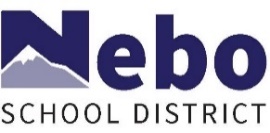 Check the box(es) of the conduct investigated:Check the box(es) to indicate the basis of the conduct investigated:SCHOOL/DEPARTMENT:SCHOOL/DEPARTMENT:Complainant:Home address:Home address:Home/cell phone:Home/cell phone:Work phone:Work phone:Work phone:Email:Respondent:Home address:Home address:Home/cell phone:Home/cell phone:Work phone:Work phone:Work phone:Email: Abusive Conduct Bullying or cyber-bullying Discrimination Harassment Hazing Retaliation Race/color/national origin Sex/gender Sexual orientation Gender identity Religion Pregnancy Disability Age Status as a veteran N/A or noneDescription of the complaint: (Provide a brief summary of the incident(s)/conduct described by complainant, including the who, what, when, and where.)Description of the response:(Provide a brief summary of the incident(s)/conduct described by the respondent, including any denial, admission, or clarification of allegations found in the complaint.)Relevant policies:(List the specific sections of Nebo School District policies that are alleged to have been violated or that you as the the investigator considered and applied to the facts set forth in the complaint, including Policies GBEB, JDD/GBEA, and/or GCPD. List all policy sections that the conduct from the complaint, if found to be true, may violate.)Detailed description of the investigation: (List dates and times of all interviews and written statements of the complainant, respondent, and witnesses. List any video or audio recordings, correspondence, documentation, or other physical evidence reviewed as part of the investigation.)Findings of fact:(Weigh the credibility of all evidence and make a determination as to which facts are true. Provide a detailed description of every fact you find to be true based upon a preponderance of the evidence presented.)Conclusions:(Make determinations as to which, if any, Nebo School District policies were violated by the findings of fact. For each finding of fact, identify the specific policy language the fact violated or indicate that the fact did not violate District policy.)Recommendations: (Make recommendations to address the effects of any policy violation on the complainant. If applicable, recommend any system-wide measures to eliminate harassment and discrimination. Make recommendations for appropriate disciplinary action or other remediation measures to rehabilitate the respondent and deter future violations.)ATTACHMENTS – Please attach written statements and other critical documents to this Investigation ReportI hereby represent that I conducted the above-referenced investigation in a timely matter, with impartiality, and have made the above determinations to the best of my ability. I further represent that the information provided herein is true, correct, and complete to the best of my knowledge.Dated this  day of , 20______________________________________Copies1. Maintain one complete original in investigation file.  2. Submit one complete copy to Director of Human Resources.